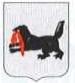 МИНИСТЕРСТВО ТРУДА И ЗАНЯТОСТИ
ИРКУТСКОЙ ОБЛАСТИ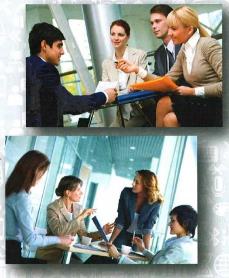 Собеседование
с работодателемМногие люди при поступлении на работу больше всего боятся собеседования. Вместе с тем собеседование - наилучший способ показать работодателю свои лучшие качества.Знайте! Личное общение с работодателем дает значительные преимущества, позволяя расположить к себе и заинтересовать собеседника, представить себя как наиболее подходящего кандидата для предлагаемой работы.Собеседование может проводить один или несколько человек сразу. Чаще всего его проводит специалист по работе с кадрами, и он может направить Вас к профессионалу, который побеседуете Вами более подробно.Будьте готовы к этому!Чтобы успешно пройти собеседование, необходимо заранее к нему подготовиться.ПОЛУЧИВ ПРИГЛАШЕНИЕ НА СОБЕСЕДОВАНИЕ,
ВОСПОЛЬЗУЙТЕСЬ СЛЕДУЮЩИМИ СОВЕТАМИ:Никогда не планируйте неудачу. Направляясь на встречу рассчитывайте на положительный результат. Помните, что Вы должны и можете убеждать.Ваша главная цель заинтересовать работодателя, показать свои лучшие качества, как работника. Не бойтесь перехвалить себя. Будьте вежливы, доброжелательны, но настойчивы.Не забудьте о важности первого впечатления. Подумайте о своей прическе, одежде. Костюм или платье в деловом стиле подчеркнут серьезность Ваших намерений.Будьте пунктуальны. Постарайтесь прийти на собеседование за 15 минут до его начала. Для этого заранее рассчитайте время на дорогу.Имейте при себе резюме, паспорт, копии трудовой книжки и документов об образовании, подтверждающие Вашу квалификацию, дополнительные знания и навыки.Помните, на собеседовании в центре ваших вопросов и ответов должно быть содержание работы, а не её оплата. Старайтесь продемонстрировать свой интерес к фирме, для этого заранее постарайтесь узнать о ней, как можно больше.Знайте, во время разговора работодатель хочет получить не только деловую информацию, но и понять, что Вы за человек. Часто представление, которое у него складывается о кандидате, оказывается решающим для его выбора.Подготовьте 2-3 вопроса, которые Вы зададите, если Вам предоставят такую возможность.Составьте список ожидаемых вопросов и варианты ответов на них.ВОПРОСЫ, КОТОРЫЕ ВАМ МОГУТ ЗАДАТЬ:Почему Вы хотите работать именно здесь?Кто Вам посоветовал или из каких источников получена информация о вакансии?Что Вы знаете об этой работе?Почему Вы ушли с прежнего места работы?Как связаны с данной работой Ваше образование и предыдущий трудовой опыт?На какую заработную плату Вы рассчитываете?Каковы Ваши сильные и слабые стороны как специалиста и личности?С чего Вы предполагаете начать работу на новом месте и что бы Вы могли привнести нового?ЦЕЛЬ РАБОТОДАТЕЛЯ, К КОТОРОМУ ВЫ ПРИШЛИ - НАЙТИ НАИБОЛЕЕ ПОДХОДЯЩЕГО СОТРУДНИКА!ВАША ЦЕЛЬ - ДОКАЗАТЬ ЕМУ, ЧТО ИМЕННО ВЫ ЯВЛЯЕТЕСЬ ЭТИМ ЧЕЛОВЕКОМ!На вопрос о возрасте следует отвечать, подчеркивая преимущества Вашей возрастной категории.ЛЮДЯМ СРЕДНЕГО И ПОЖИЛОГО ВОЗРАСТА
СЛЕДУЕТ ПОДЧЕРКНУТЬ:Вы не закостенели в своем восприятии, не имеете возрастных проблем;Вы не собираетесь в ближайшем будущем на пенсию;Вы здоровы и бодры;У Вас длительный и разнообразный опыт работы в различных сферах;Для Вас свойственны зрелые суждения и здравый смысл;Вы можете найти общий язык с разными людьми;Вы ответственны, пунктуальны и надежны.МОЛОДЫЕ ЛЮДИ МОГУТ ВЫДЕЛИТЬ
СЛЕДУЮЩИЕ ПРЕИМУЩЕСТВА:Вы не собираетесь искать другую работу;Вы хотите доказать свои способности, самоутвердиться;Вы полны желания работать;Вы легко адаптируетесь к переменам;У вас хорошие физические способности;Вы быстро приобретаете новые знания;	Вы идете в ногу со временем, изучая новые передовые технологии работы.КАК ВЕСТИ СЕБЯ НА СОБЕСЕДОВАНИИПредставьтесь в начале собеседования.Внимательно слушайте вопросы, не перебивая собеседника. Во время общения держите зрительный контакт.Отвечайте на поставленный вопрос по существу в рамках обсуждаемой темы. Не слишком откровенничайте. Если Вам самому предложат задать вопросы, задайте их. Недопустимо в этом случае не задать ни одного вопроса - это произведет неблагоприятное впечатление.Если Вы не уверены, что поняли вопрос, уточните: «Правильно ли я понял, что...».В начале собеседования не задавайте вопросы об оплате труда. Об этом уместнее спросить, когда вы будете уверены, что Вас принимают на работу. Прежде всего, интересуйтесь содержанием работы и условиями её успешного выполнения.Проявите интерес и готовность к выполнению именно той работы, которую Вам предлагают. Старайтесь в беседе показать, что у Вас есть опыт подобной деятельности и по возможности подкрепите это фактами.Не отзывайтесь плохо о Ваших предыдущих начальниках и работе - это настораживает. Никто не хочет иметь конфликтного сотрудника.К предложению заполнить анкету отнеситесь серьезно. Не критикуйте её и не задавайте много вопросов по порядку заполнения. Кто заранее подготовился к собеседованию, без особых затруднен и й заполнит любую анкету.В конце собеседования выясните, когда и как Вы узнаете о результатах, следует ли Вам прийти ещё раз или предоставить дополнительную информацию о себе. Лучше договориться, что Вы сами позвоните в назначенное время. Пусть инициатива останется за Вами!Не зависимо от результата собеседования поблагодарите собеседника за проявленное к Вам внимание.Демонстрируйте уверенность в себе и своих возможностях. Спокойствие и доброжелательность делового человека оказывает благоприятное впечатление на работодателя. Если ситуация остается неопределенной, проявите настойчивость. Вы пришли, чтобы получить работу, у Вас есть цель - добивайтесь её!Однако даже, если Вы в процессе собеседования потеряли интерес к предлагаемой работе или Вам отказали, считайте, что Вы полезно потратили время. Устройство на работу редко завершается успехом с первой попытки. Проанализируйте свое поведение и сделайте правильные выводы. Это поможет вам при подготовке к новым собеседованиям, укрепит уверенность в себе, приведет к желаемой цели.Оказать Вам помощь в освоении
техники собеседования с
работодателем и обрести уверенность
в себе могут профконсультанты
Центров занятости населения.АДРЕСА,
КОНТАКТНЫЕ ТЕЛЕФОНЫ
ЦЕНТРОВ ЗАНЯТОСТИ НАСЕЛЕНИЯ
ГОРОДОВ И РАЙОНОВ ИРКУТСКОЙ
ОБЛАСТИ РАЗМЕЩЕНЫ НА ГЛАВНОЙ
СТРАНИЦЕ ОФИЦИАЛЬНОГО САЙТА
МИНИСТЕРСТВА ТРУДА И ЗАНЯТОСТИ
ИРКУТСКОЙ ОБЛАСТИ ПО АДРЕСУ:
http://www.irkzan.ru/